Просјечна нето плата у јулу 1 160 КМУ свих 19 подручја (VII 2022/VII 2021) забиљежен номинални раст нето платеПросјечна мјесечна нето плата у Републици Српској исплаћена у јулу 2022. године износила је 1 160 КМ и у односу на исти мјесец претходне године номинално је већа за 13,8%, а реално је мања за 1,4%, док је у односу на јун 2022. номинално већа за 0,3%, а реално је мања за 0,6%. Просјечна мјесечна бруто плата износила је 1 753 КМ.Посматрано по подручјима, у јулу 2022. године највиша просјечна нето плата исплаћена је у подручју Финансијске дјелатности и дјелатности осигурања и износила је 1 617 КМ, а најнижа просјечна нето плата у јулу 2022. исплаћена је у подручју Грађевинарство, 859 КМ.У јулу 2022. године, у односу на јул 2021, у свих 19 подручја забиљежен је номинални раст нето плате, од чега највише у подручјима Стручне, научне и техничке дјелатности 19,0%, Трговина на велико и на мало, поправка моторних возила и мотоцикала 19,0% и Дјелатности пружања смјештаја, припреме и послуживања хране, хотелијерство и угоститељство 18,8%.     		                KM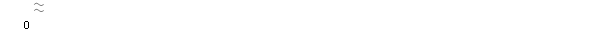 Графикон 1. Просјечна нето плата по мјесецимаМјесечна инфлација у јулу 2022. године 0,9%Годишња инфлација (VII 2022/VII 2021) 15,4%Цијене производа и услуга које се користе за личну потрошњу у Републици Српској, мјерене индексом потрошачких цијена, у јулу 2022. године у односу на претходни мјесец у просјеку су више за 0,9%, док су у односу на исти мјесец претходне године у просјеку више за 15,4%.Од 12 главних одјељака производа и услуга, више цијене на годишњем нивоу забиљежене су у једанаест, а ниже цијене у једном одјељку.Највећи годишњи раст цијена у јулу 2022. године, забиљежен је у одјељку Превоз 34,4% због виших цијена у групи Горива и мазива за лична возила од 53,7%, затим у одјељку Храна и безалкохолна пића 24,7%, због поскупљења у групама Уља и масноће од 66,0% и Хљеб и житарице од 28,9%, потом у одјељку Ресторани и хотели 11,0%, због виших цијена у групи Услуге у ресторанима и кафићима од 13,4%, затим у одјељку Намјештај и покућство 10,4%, усљед виших цијена у групи Теписи и друге подне облоге од 17,4%. Више цијене од 9,2% забиљежене су у одјељку Рекреација и култура због повећања цијена у групи Производи за кућне љубимце од 28,0%, затим у одјељку Становање 8,5% усљед повећања у групама Течна горива од 63,0% и Плин од 58,4%, док је повећање од 6,3% забиљежено у одјељку Остали производи и услуге усљед виших цијена у групи Услуге фризерских салона од 12,5%. Слиједи одјељак Алкохолна пића и дуван са повећањем од 2,4%, усљед виших цијена у групи Вино од 7,8%, потом одјељак Комуникације са растом од 1,0%, усљед виших цијена у групи Телефонске и телефакс услуге од 1,2%, затим одјељак Здравство са растом од 0,8%, усљед повећања цијена у групи Стоматолошке услуге од 4,0%, док је повећање од 0,1% забиљежено у одјељку Образовање због виших цијена у групи Предшколско образовање од 0,8%.Ниже цијене на годишњем нивоу, у јулу 2022. године, забиљежене су у одјељку Одјећа и обућа 5,7%, усљед сезонских снижења конфекције и обуће током године.Графикон 2. Мјесечна и годишња инфлацијаИндустријска производња (I-VII 2022/I-VII 2021) већа 2,2%Индустријска производња у Републици Српској у периоду јануар – јул 2022. године у односу на исти период 2021. године биљежи раст од 2,2%. У истом периоду у подручју Вађење руда и камена оставрен је раст од 9,0%, у подручју Прерађивачкa индустрија раст од 4,0%, док је у подручју Производњa и снабдијевањe електричном енергијом, гасом, паром и климатизацијa забиљежен пад од 3,8%. Календарски прилагођена индустријска производња у јулу 2022. године у поређењу са јулом 2021. године мања je за 0,5%. Десезонирана индустријска производња у Републици Српској у јулу 2022. године у поређењу са јуном 2022. године мања је за 4,7%. Графикон 3. Индекси индустријске производње јул 2018 – јул 2022. (2015=100)Број запослених у индустрији (I-VII 2022/I-VII 2021) већи 1,2%Број запослених у индустрији у периоду јануар – јул 2022. године, у односу на исти период прошле године већи је за 1,2%. Број запослених у индустрији у јулу 2022. године у односу у на просјек 2021. године већи је за 1,3% и у односу на исти мјесец прошле године већи за 1,2%. Извоз (I-VII 2022/I-VII 2021) порастао за 32,7%, а увоз за 32,6%У периоду јануар - јул 2022. године остварен је извоз у вриједности од три милијарде 219 милиона КМ, што је за 32,7% више него у периоду јануар - јул 2021. године, те увоз у вриједности од четири милијарде 19 милиона КМ, што је за 32,6% више него у периоду јануар - јул 2021. године, док је проценат покривености увоза извозом износио 80,1%.У јулу 2022. године остварен је извоз у вриједности од 456 милиона КМ, што је 15,6% више него у истом мјесецу 2021. године, те увоз у вриједности од 587 милиона КМ, што је за 17,5% више него у јулу претходне године. У погледу географске дистрибуције робне размјене Републикe Српскe са иностранством, у периоду јануар - јул 2022. године, највише се, од укупно оствареног извоза, извозило у Србију и то у вриједности од 566 милиона КМ (17,6%) и у Хрватску 448 милиона КМ (13,9%). У истом периоду, највише се, од укупно оствареног увоза, увозило из Србије и то у вриједности од 703 милионa КМ (17,5%) и из Италије, у вриједности од 670 милиона КМ (16,7%).Посматрано по групама производа, у периоду јануар - јул 2022. године, највеће учешће у извозу остварује електрична енергија са 340 милиона КМ, што износи 10,6% од укупног извоза, док највеће учешће у увозу остварују нафтна уља и уља добијена од битуменозних минерала (осим сирових), са укупном вриједношћу од 334 милиона КМ, што износи 8,3% од укупног увоза. Графикон 4. Извоз и увоз по мјесецима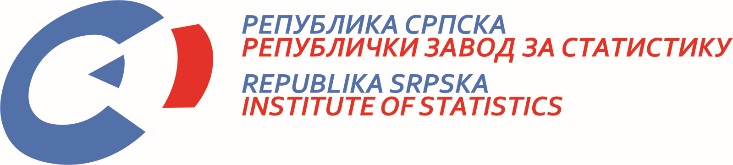            22. VIII 2022. Број  261/22 САОПШТЕЊЕ ЗА МЕДИЈЕ август 2022.МАТЕРИЈАЛ ПРИПРЕМИЛИ: Статистика радаБиљана Глушацbiljana.glusac@rzs.rs.ba Статистика цијена Жељка Драшковићzeljka.draskovic@rzs.rs.baСтатистика индустрије и рударства Андреа Ерак-Латиновићandrea.erak@rzs.rs.ba; Статистика спољне трговине мр Сања Стојчевић Увалићsanja.stojcevic@rzs.rs.baСаопштење припремило одјељење за публикације, односе са јавношћу и повјерљивост статистичких податакаДарко Милуновић, в.д. директора Завода, главни уредникВладан Сибиновић, начелник одјељења Република Српска, Бања Лука, Вељка Млађеновића 12дИздаје Републички завод за статистикуСаопштење је објављено на Интернету, на адреси: www.rzs.rs.baтел. +387 51 332 700; E-mail: stat@rzs.rs.baПриликом коришћења података обавезно навести извор